  Premiérová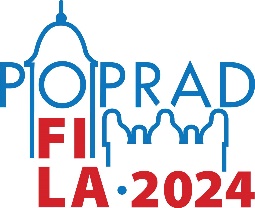 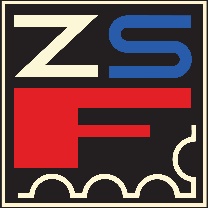   FILATELISTICKÁ VÝSTAVA  S MEDZINÁRODNOU ÚČASŤOU   POPRADFILA 2024Prihláška exponátu (mládež)Prihlášku prosíme odoslať do 31. mája 2024 na adresu: Sekretariát ZSF, Radlinského 9, 812 11 BratislavaMeno a priezvisko:Poštová adresa:Emailová adresa:Telefón/Mobil:Telefón/Mobil:Dátum narodenia:Názov exponátu:Názov exponátu:Veková kategória:Veková kategória:Počet plôch:Hodnota:Stručný popis exponátu:Stručný popis exponátu:Stručný popis exponátu:Stručný popis exponátu:Stručný popis exponátu:Stručný popis exponátu:Stručný popis exponátu:Stručný popis exponátu:Stručný popis exponátu:Stručný popis exponátu:Dosiahnuté hodnotenie na súťažných výstaváchDosiahnuté hodnotenie na súťažných výstaváchDosiahnuté hodnotenie na súťažných výstaváchDosiahnuté hodnotenie na súťažných výstaváchDosiahnuté hodnotenie na súťažných výstaváchDosiahnuté hodnotenie na súťažných výstaváchDosiahnuté hodnotenie na súťažných výstaváchDosiahnuté hodnotenie na súťažných výstaváchDosiahnuté hodnotenie na súťažných výstaváchDosiahnuté hodnotenie na súťažných výstaváchVýstavaVýstavaVýstavaStupeň výstavyStupeň výstavyStupeň výstavyMedailaMedailaMedailaPočet bodovExponát na výstavu dodám:       □ osobne,  □ prostredníctvom vedúceho KMF,  □ poštouExponát na výstavu dodám:       □ osobne,  □ prostredníctvom vedúceho KMF,  □ poštouExponát na výstavu dodám:       □ osobne,  □ prostredníctvom vedúceho KMF,  □ poštouExponát na výstavu dodám:       □ osobne,  □ prostredníctvom vedúceho KMF,  □ poštouExponát na výstavu dodám:       □ osobne,  □ prostredníctvom vedúceho KMF,  □ poštouExponát na výstavu dodám:       □ osobne,  □ prostredníctvom vedúceho KMF,  □ poštouExponát na výstavu dodám:       □ osobne,  □ prostredníctvom vedúceho KMF,  □ poštouExponát na výstavu dodám:       □ osobne,  □ prostredníctvom vedúceho KMF,  □ poštouExponát na výstavu dodám:       □ osobne,  □ prostredníctvom vedúceho KMF,  □ poštouExponát na výstavu dodám:       □ osobne,  □ prostredníctvom vedúceho KMF,  □ poštouExponát z výstavy prevezmem:  □ osobne,  □ prostredníctvom vedúceho KMF,  □ poštouExponát z výstavy prevezmem:  □ osobne,  □ prostredníctvom vedúceho KMF,  □ poštouExponát z výstavy prevezmem:  □ osobne,  □ prostredníctvom vedúceho KMF,  □ poštouExponát z výstavy prevezmem:  □ osobne,  □ prostredníctvom vedúceho KMF,  □ poštouExponát z výstavy prevezmem:  □ osobne,  □ prostredníctvom vedúceho KMF,  □ poštouExponát z výstavy prevezmem:  □ osobne,  □ prostredníctvom vedúceho KMF,  □ poštouExponát z výstavy prevezmem:  □ osobne,  □ prostredníctvom vedúceho KMF,  □ poštouExponát z výstavy prevezmem:  □ osobne,  □ prostredníctvom vedúceho KMF,  □ poštouExponát z výstavy prevezmem:  □ osobne,  □ prostredníctvom vedúceho KMF,  □ poštouExponát z výstavy prevezmem:  □ osobne,  □ prostredníctvom vedúceho KMF,  □ poštouVystavovateľ (v prípade neplnoletosti zákonný zástupca) potvrdzuje správnosť uvedených údajov a súhlasí s poskytnutím osobných údajov pre potreby organizačného odboru výstavy a výstavnej poroty.Dátum a podpis vystavovateľa (zákonného zástupcu):Vystavovateľ (v prípade neplnoletosti zákonný zástupca) potvrdzuje správnosť uvedených údajov a súhlasí s poskytnutím osobných údajov pre potreby organizačného odboru výstavy a výstavnej poroty.Dátum a podpis vystavovateľa (zákonného zástupcu):Vystavovateľ (v prípade neplnoletosti zákonný zástupca) potvrdzuje správnosť uvedených údajov a súhlasí s poskytnutím osobných údajov pre potreby organizačného odboru výstavy a výstavnej poroty.Dátum a podpis vystavovateľa (zákonného zástupcu):Vystavovateľ (v prípade neplnoletosti zákonný zástupca) potvrdzuje správnosť uvedených údajov a súhlasí s poskytnutím osobných údajov pre potreby organizačného odboru výstavy a výstavnej poroty.Dátum a podpis vystavovateľa (zákonného zástupcu):Vystavovateľ (v prípade neplnoletosti zákonný zástupca) potvrdzuje správnosť uvedených údajov a súhlasí s poskytnutím osobných údajov pre potreby organizačného odboru výstavy a výstavnej poroty.Dátum a podpis vystavovateľa (zákonného zástupcu):Vystavovateľ (v prípade neplnoletosti zákonný zástupca) potvrdzuje správnosť uvedených údajov a súhlasí s poskytnutím osobných údajov pre potreby organizačného odboru výstavy a výstavnej poroty.Dátum a podpis vystavovateľa (zákonného zástupcu):Vystavovateľ (v prípade neplnoletosti zákonný zástupca) potvrdzuje správnosť uvedených údajov a súhlasí s poskytnutím osobných údajov pre potreby organizačného odboru výstavy a výstavnej poroty.Dátum a podpis vystavovateľa (zákonného zástupcu):Vystavovateľ (v prípade neplnoletosti zákonný zástupca) potvrdzuje správnosť uvedených údajov a súhlasí s poskytnutím osobných údajov pre potreby organizačného odboru výstavy a výstavnej poroty.Dátum a podpis vystavovateľa (zákonného zástupcu):Vystavovateľ (v prípade neplnoletosti zákonný zástupca) potvrdzuje správnosť uvedených údajov a súhlasí s poskytnutím osobných údajov pre potreby organizačného odboru výstavy a výstavnej poroty.Dátum a podpis vystavovateľa (zákonného zástupcu):Vystavovateľ (v prípade neplnoletosti zákonný zástupca) potvrdzuje správnosť uvedených údajov a súhlasí s poskytnutím osobných údajov pre potreby organizačného odboru výstavy a výstavnej poroty.Dátum a podpis vystavovateľa (zákonného zástupcu):Vedúci KMF potvrdzuje, že vystavovateľ je členom KMF (číslo a sídlo) a uvedené údaje, vrátane dátumu narodenia, sú správne:Dátum a podpis vedúceho KMF:Vedúci KMF potvrdzuje, že vystavovateľ je členom KMF (číslo a sídlo) a uvedené údaje, vrátane dátumu narodenia, sú správne:Dátum a podpis vedúceho KMF:Vedúci KMF potvrdzuje, že vystavovateľ je členom KMF (číslo a sídlo) a uvedené údaje, vrátane dátumu narodenia, sú správne:Dátum a podpis vedúceho KMF:Vedúci KMF potvrdzuje, že vystavovateľ je členom KMF (číslo a sídlo) a uvedené údaje, vrátane dátumu narodenia, sú správne:Dátum a podpis vedúceho KMF:Vedúci KMF potvrdzuje, že vystavovateľ je členom KMF (číslo a sídlo) a uvedené údaje, vrátane dátumu narodenia, sú správne:Dátum a podpis vedúceho KMF:Vedúci KMF potvrdzuje, že vystavovateľ je členom KMF (číslo a sídlo) a uvedené údaje, vrátane dátumu narodenia, sú správne:Dátum a podpis vedúceho KMF:Vedúci KMF potvrdzuje, že vystavovateľ je členom KMF (číslo a sídlo) a uvedené údaje, vrátane dátumu narodenia, sú správne:Dátum a podpis vedúceho KMF:Vedúci KMF potvrdzuje, že vystavovateľ je členom KMF (číslo a sídlo) a uvedené údaje, vrátane dátumu narodenia, sú správne:Dátum a podpis vedúceho KMF:Vedúci KMF potvrdzuje, že vystavovateľ je členom KMF (číslo a sídlo) a uvedené údaje, vrátane dátumu narodenia, sú správne:Dátum a podpis vedúceho KMF:Vedúci KMF potvrdzuje, že vystavovateľ je členom KMF (číslo a sídlo) a uvedené údaje, vrátane dátumu narodenia, sú správne:Dátum a podpis vedúceho KMF: